§W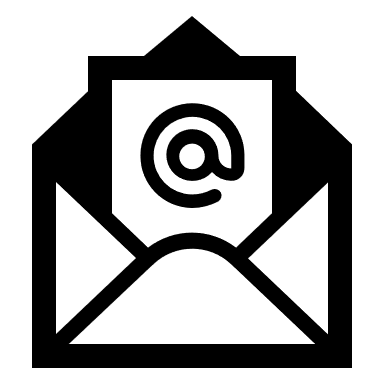 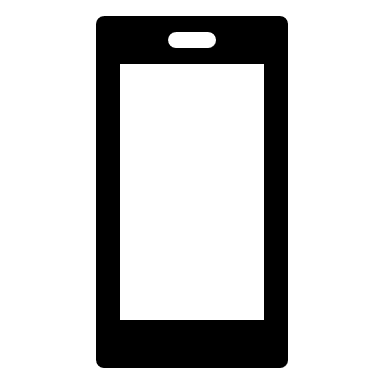 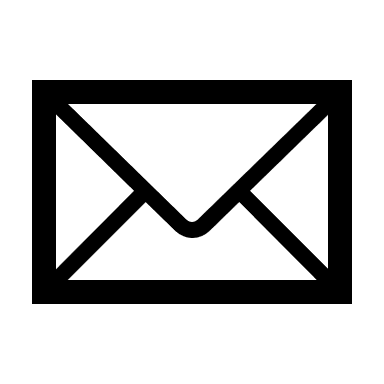 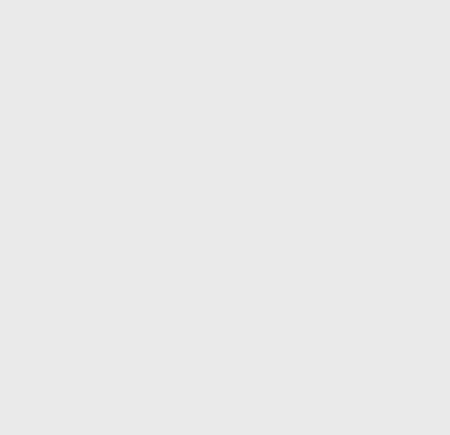 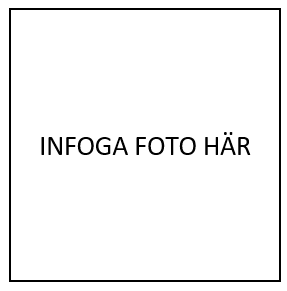 